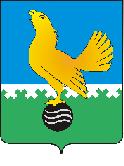 Ханты-Мансийский автономный округ-Юграмуниципальное образованиегородской округ город Пыть-Ях АДМИНИСТРАЦИЯ ГОРОДАтерриториальная комиссия по делам несовершеннолетних и защите их прав                                                                                                  www.pyadm.ru e-mail: adm@gov86.org                                                                                                                                                 e-mail: kdn@gov86org.ruг.   Пыть-Ях,  1 мкр.,  дом  № 5,  кв.  № 80                                                                           р/с 40101810900000010001 Ханты-Мансийский автономный округ-Югра                                                                            УФК по ХМАО-ЮгреТюменская      область     628380                                               МКУ Администрация г. Пыть-Яха, л\с 04873033440)тел.  факс  (3463)  46-62-92,   тел. 46-05-89,                                              РКЦ Ханты-Мансийск г. Ханты-Мансийск42-11-90,  46-05-92,  46-66-47                                                                                  ИНН 8612005313   БИК 047162000                                                                                                                    ОКАТМО 71885000 КПП 861201001                                                                                                                                    КБК 04011690040040000140ПОСТАНОВЛЕНИЕ17.01.2018	№ 4Актовый зал администрации города Пыть-Яха по адресу: г. Пыть-Ях, 1 мкр. «Центральный», д. 18а, в 14-30 часов (сведения об участниках заседания указаны в протоколе заседания территориальной комиссии).О результатах мониторинга исполнения постановлений территориальной комиссии за декабрь 2017 годаВо исполнение пункта 3.1 постановления территориальной комиссии № 3 от 11.01.2017 и плана работы территориальной комиссии на 2018 год территориальной комиссии по делам несовершеннолетних и защите их прав при администрации города Пыть-Яха был проведен мониторинг исполнения постановлений территориальной комиссии за декабрь 2017 года.В результате проведенного мониторинга было установлено, что в 2017 году (в декабре 2017 года) территориальной комиссией было проведено 36 (3) заседаний, на которых было принято 482 (36) постановления, из них 280 (27) постановлений, содержащих 1703 (318) различных поручения субъектам системы профилактики безнадзорности и правонарушений несовершеннолетних.По состоянию на 01.01.2017 (01.12.2017) на контроле стояло 97 (86) постановлений территориальной комиссии, содержащих 736 (441) поручений. С начала года (в течение декабря 2017 года) было снято с контроля 292 (28) постановления (1804 (124) поручения).По состоянию на 01.01.2018 стоят на контроле 85 постановлений территориальной комиссии (в т.ч. 5 принятых в 2016 году), содержащих 635 поручений.До настоящего времени не исполнены постановления территориальной комиссии со сроком исполнения до 01.01.2018:ОМВД России по городу Пыть-Яху:пункт 4 постановления № 379 от 19.10.2016 (срок до 30.12.2017);пункт 2.2 постановления № 184 от 10.05.2017 (срок до 14.06.2017/20.07.2017/20.10.2017/15.12.2017);пункт 3.3 постановления № 215 от 31.05.2017 (срок до 21.06.2017/20.07.2017/20.10.2017/15.12.2017);пункт 4 постановления № 254 от 28.06.2017 (срок до 10.07.2017/20.10.2017/15.12.2017);пункт 5 постановления № 257 от 28.06.2017 (срок до 10.07.2017/20.10.2017/15.12.2017);пункт 5 постановления № 261 от 28.06.2017 (срок до 10.07.2017/20.10.2017/15.12.2017);пункт 2 постановления № 277 от 19.07.2017 (срок до 18.08.2017/20.10.2017/15.12.2017);пункт 3 постановления № 288 от 02.08.2017 (срок до 02.09.2017/20.10.2017/15.12.2017);пункт 2.2 постановления № 327 от 23.08.2017 (срок до 27.09.2017/20.10.2017/15.12.2017);пункт 2 постановления № 380 от 20.09.2017 (срок до 10.10.2017/15.12.2017);пункт 7 постановления № 382 от 20.09.2017 (срок до 10.10.2017/15.12.2017);пункт 6 постановления № 384 от 20.09.2017 (срок до 20.10.2017/15.12.2017);пункт 14 постановления № 424 от 15.11.2017 (срок до 15.12.2017);пункт 2.1 постановления № 427 от 15.11.2017 (срок до 25.12.2017);пункты 2.1 и 2.2 постановления № 428 от 15.11.2017 (срок до 01.12.2017);пункты 5.2-5.4 постановления № 436 от 29.11.2017 (срок до 20.12.2017);пункт 3 постановления № 442 от 29.11.2017 (срок до 20.12.2017);пункт 9.1 постановления № 462 от 20.12.2017 (срок до 01.01.2018).Отделом по физической культуре и спорту администрации города Пыть-Яха:пункт 4 постановления № 211 от 31.05.2017 (срок до 15.09.2017/01.12.2017);пункт 4 постановления № 442 от 29.11.2017 (срок до 20.12.2017);пункт 4 постановления № 379 от 19.10.2016 (срок до 30.12.2017).Следственным отделом по городу Пыть-Ях СУ СК РФ по ХМАО – Югре:пункт 2.1 постановления № 427 от 15.11.2017 (срок до 25.12.2017).Сургутским ЛО МВД России на транспорте:пункт 3 постановления № 137 от 22.03.2017 (срок до 10.07.2017/10.10.2017/20.10.2017/15.12.2017);пункт 2.1 постановления № 427 от 15.11.2017 (срок до 25.12.2017).Пыть-Яхской местной городской молодежной общественной организацией «Активист»:пункт 5 постановления № 173 от 26.04.2017 (срок до 10.10.2017/25.11.2017/15.12.2017);пункт 2.1 постановления № 427 от 15.11.2017 (срок до 25.12.2017).На основании изложенного, руководствуясь п. 13 ст. 15 Закона Ханты-Мансийского автономного округа-Югры от 12.10.2005 № 74-оз «О комиссиях по делам несовершеннолетних и защите их прав в Ханты-Мансийском автономном округе-Югре и наделении органов местного самоуправления отдельными государственными полномочиями по созданию и осуществлению деятельности комиссий по делам несовершеннолетних и защите их прав»,ТЕРРИТОРИАЛЬНАЯ КОМИССИЯ ПОСТАНОВИЛА:Мониторинг исполнения постановлений территориальной комиссии по делам несовершеннолетних и защите их прав при администрации города Пыть-Яха за декабрь 2017 года принять к сведению.Руководителям субъектов системы профилактики безнадзорности и правонарушений несовершеннолетних, а также организаций и отделов, указанных в установочной части постановления:Принять меры к недопущению неисполнения постановлений территориальной комиссии, о чем уведомить территориальную комиссию в срок до 20.02.2018.Обеспечить исполнение постановлений, указанных в установочной части (за исключением снятых с контроля пунктом 3 данного постановления) в срок до 20.02.2018.Пункт 3 постановления территориальной комиссии № 137 от 22.03.2017, пункт 5 постановления территориальной комиссии № 173 от 26.04.2017, пункт 4 постановления территориальной комиссии № 211 от 31.05.2017, пункт 4 постановления территориальной комиссии № 254 от 28.06.2017, пункт 5 постановления территориальной комиссии № 257 от 28.06.2017, пункт 5 постановления территориальной комиссии № 261 от 28.06.2017, пункт 3 постановления территориальной комиссии № 288 от 02.08.2017, пункт 14 постановления территориальной комиссии № 424 от 15.11.2017, пункт 2.1 постановления № 427 от 15.11.2017 и пункт 2 постановления территориальной комиссии № 455 от 13.12.2017 снять с контроля в связи с утратой актуальности (в т.ч. с истечением срока давности привлечения к административной ответственности).Пункт 3.1 постановления территориальной комиссии № 3 от 11.01.2017 снять с контроля в связи с исполнением.Начальнику отдела по осуществлению деятельности территориальной комиссии по делам несовершеннолетних и защите их прав администрации города Пыть-Яха (А.А. Устинов):Обеспечить размещение постановления территориальной комиссии на официальном сайте администрации города Пыть-Яха в срок до 20.01.2018.Председательствующий на заседании:заместитель председателя территориальной комиссии	А.А. Устинов